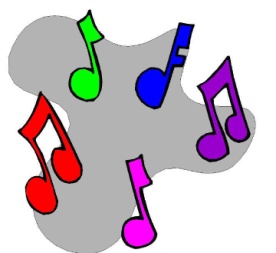 МЕТОДИКА НАСТАВЕ МУЗИЧКЕ КУЛТУРЕ I   колоквијумПоправни колоквијум је заказан за 9.април у 13.00                                                                               Доц. др  Наташа Вукићевић                                                                               Асистент   Катарина СтанојевићРед. бр.Име и презиме студентабр. индексабр. поена1.Јована Аранђеловић1/2218/25          положила2.Марија Поповић4/2219/25положила3.Милица Стевановић5/220/25није положила4.Катарина Јевтић7/225/25није положила5.Магдалена Филиповић9/226/25није положила6.Дуња Милијић10/2212/25није положила7.Анастасија Милосављевић12/2219/25положила8.Софија Пешић13/226/25није положила9.Мина Мијаиловић14/2223/25положила10.Марија Љубомировић15/221/25није положила11.Анђела Павловић16/227/25није положила12.Јелена Отић17/224/25није положила13.Катарина Стојановић19/2211/25није положила14.Анђела Понорац20/2216/25положила15.Анђелка Урдов21/2211/25није положила16.Маја Ђошић23/222/25није положила17. Наталија Максић24/226/25није положила18.Јована Маринковић26/228/25није положила19.Емилија Крстић32/227/25није положила20.Емилија Војиновић39/226/25није положила21.Анђела Цветковић40/221/25није положила